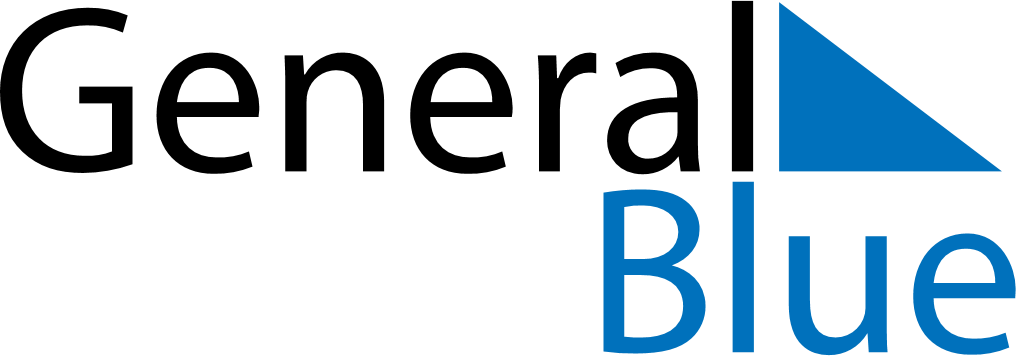 April 2029April 2029April 2029April 2029April 2029April 2029ChinaChinaChinaChinaChinaChinaSundayMondayTuesdayWednesdayThursdayFridaySaturday1234567Qingming Festival89101112131415161718192021222324252627282930NOTES